	РЕСПУБЛИКА  ДАГЕСТАНМУНИЦИПАЛЬНОЕ  ОБРАЗОВАНИЕ«МАГАРАМКЕНТСКИЙ  РАЙОН» СОБРАНИЕ  ДЕПУТАТОВ МУНИЦИПАЛЬНОГО РАЙОНАРЕШЕНИЕ № 107 - VIсд«11» август 2017г.                                                                                              с.МагарамкентОб утверждении Положения о порядке увольнения (освобождения от должности) лиц, замещающих муниципальные должности на постоянной основе, в связи с утратой доверияВ целях реализации требований антикоррупционного законодательства в соответствии со статьёй 13.1 Федерального Закона от 25.12.2008г. №273-ФЗ «О противодействии коррупции»,  руководствуясь Уставом МР «Магарамкентский район», Собрание депутатов МР "Магарамкентский район"  решает:1. Утвердить Положение о порядке увольнения (освобождения от должности) лиц, замещающих муниципальные должности на постоянной основе, в связи с утратой доверия согласно приложению.2. Настоящее решение вступает в силу  со  дня официального опубликования. Глава муниципального района                                                        Ф.З.АхмедовПредседатель Собрания депутатовмуниципального района                                                            А.М.ХанмагамедовПриложение к решению Собрания депутатов МР «Магарамкентский район»  от 11.08.2017 г.№107-VIсдПОЛОЖЕНИЕо порядке увольнения (освобождения от должности) лиц,замещающих муниципальные должности на постоянной основе,в связи с утратой доверияНастоящее Положение о порядке увольнения (освобождения от должности) лиц, замещающих муниципальные должности на постоянной основе, в связи с утратой доверия (далее - Положение) устанавливает процедуру увольнения (освобождения от должности) лиц, замещающих муниципальные должности на постоянной основе в муниципальном районе «Магарамкентский район».	1. Лицо, замещающее муниципальную должность на постоянной основе в муниципальном районе  «Магарамкентский район» (далее - муниципальная должность), подлежит увольнению (освобождению от должности) в связи с утратой доверия в случаях, предусмотренных статьей 13.1 Федерального закона от 25 декабря 2008 года №273-ФЗ «О противодействии коррупции» (далее- Федеральный закон «О противодействии коррупции»).2.Увольнение (освобождение от должности) лиц, замещающих муниципальную должность, в связи с утратой доверия осуществляется на основании материалов по результатам проверки, проведенной соответствующим уполномоченным органом местного самоуправления или муниципальным органом, указанным в пунктах 6 и 7 настоящего Положения.3.Основанием для проведения данной проверки является письменная информация, содержащая сведения о совершении лицом, замещающим муниципальную должность, коррупционных правонарушений, указанных в статье 13.1 Федерального закона «О противодействии коррупции», представленная на рассмотрение соответствующего уполномоченного органа местного самоуправления или муниципального органа, указанного в пунктах 6 и 7 настоящего Положения:	1)Главой Республики Дагестан;	2)правоохранительными и другими государственными органами, органами местного самоуправления и их должностными лицами;	3)специалистами и структурными подразделениями органов местного самоуправления муниципального района «Магарамкентский район»,  ответственными за ведение кадровой работы; 4)постоянно действующими руководящими органами политических партий и зарегистрированными в соответствии с законом иными общероссийскими общественными объединениями, не являющимися политическими партиями, а также региональными и местными отделениями политических партий, межрегиональных, региональных и местных общественных объединений;5)Общественной палатой Республики Дагестан, Общественной палатой муниципального района «Магарамкентский район»;6)редакциями средств массовой информации.4.В решении о применении к лицу, замещающему муниципальную должность, дисциплинарного взыскания, предусмотренного пунктом 1 настоящего Положения, в случае совершения им коррупционного правонарушения в качестве основания применения дисциплинарного взыскания указываются основания, предусмотренные статьей 13.1 Федерального закона «О противодействии коррупции».5.Дисциплинарное взыскание применяется не позднее одного месяца со дня обнаружения совершения лицом, замещающим муниципальную должность, коррупционного правонарушения, не считая периода его временной нетрудоспособности, пребывания его в отпуске, других случаев его отсутствия на работе по уважительным причинам, а также времени проведения проверки и рассмотрения ее материалов комиссией.При этом дисциплинарное взыскание не может быть применено позднее шести месяцев со дня совершения коррупционного правонарушения. До применения дисциплинарного  взыскания необходимо затребовать от лица, замещающего муниципальную должность, письменное объяснение. Если по истечении двух рабочих дней объяснение лицом, замещающим муниципальную должность, не представлено, в установленном порядке составляется соответствующий акт.Непредставление лицом, замещающим муниципальную должность, объяснения не является препятствием для применения дисциплинарного взыскания в виде увольнения (освобождения от должности).6.Решение о применении к лицу, замещающую муниципальную должность, дисциплинарного взыскания в виде увольнения (освобождения от должности) в связи с утратой доверия принимается в порядке, установленном для принятия решения о назначении указанных лиц на соответствующие должности, и оформляется: решением Собрания депутатов муниципального района «Магарамкентский район»:а) в отношении Главы муниципального района «Магарамкентский район», председателя Собрания депутатов муниципального района «Магарамкентский район» и его заместителей, депутатов, работающих на профессиональной постоянной основе;б) в отношении председателя Контрольно-счетной палаты муниципального района «Магарамкентский район», его заместителя и аудиторов.7.Решение об увольнении (освобождении от должности) в связи с утратой доверия председателя Собрания депутатов муниципального района «Магарамкентский район» подписывается депутатом, председательствующим на заседании Собрания депутатов, на котором рассматривается данный вопрос.Решение об увольнении в связи с утратой доверия иных лиц, замещающих муниципальные должности в органах местного самоуправления муниципального района «Магарамкентский район», подписывается председателем Собрания депутатов муниципального района «Магарамкентский район».8.При принятии решения об увольнении (освобождении от должности) в связи с утратой доверия учитываются характер совершенного лицом, замещающим муниципальную должность, коррупционного правонарушения, его тяжесть, обстоятельства, при которых оно совершено, соблюдение им других ограничений и запретов, требований о предотвращении или об урегулировании конфликта интересов либо неисполнение им обязанностей, установленных в целях противодействия коррупции, а также предшествующие результаты исполнения им своих должностных обязанностей.9.Копия решения о применении к лицу, замещающему муниципальную должность, дисциплинарного взыскания, предусмотренного пунктом 1 настоящего Положения, с указанием основания (соответствующий пункт статьи 13.1 Федерального закона «О противодействии коррупции»), допущенного коррупционного правонарушения и нормативных правовых актов, положения которых им нарушены, или об отказе в применении к нему такого взыскания с указанием мотивов вручается лицу, замещающему муниципальную должность, под расписку в течение трех рабочих дней со дня принятия данного решения.Если лицо, замещающее муниципальную должность, отказывается ознакомиться под роспись, то составляется соответствующий акт и копия принятого решения направляется ему заказным письмом с уведомлением. 10.При рассмотрении и принятии соответствующим уполномоченным органом местного самоуправления или муниципальным органом, указанным в пунктах 6 и 7 настоящего Положения, решения об увольнении (освобождении от должности) лица, замещающего муниципальную должность, в связи с утратой доверия должны быть обеспечены:1)заблаговременное (не ранее десяти рабочих дней до дня проведения заседания) получение данным лицом уведомления о дате, месте и времени проведения соответствующего заседания, а также ознакомление с обращением и проектом решения соответствующего уполномоченного органа местного самоуправления или муниципального органа, указанного в пунктах 6 и 7 настоящего Положения, об освобождении его от должности;2)предоставление ему возможности дать уполномоченному органу местного самоуправления или муниципальному органу, указанному в пунктах 6 и 7 настоящего Положения, объяснения по поводу обстоятельств, выдвигаемых в качестве оснований увольнения (освобождения от должности).11.Лицо, замещающее муниципальную должность, вправе обжаловать решение о применении дисциплинарного взыскания в виде увольнения (освобождения от должности) в установленном законодательством порядке.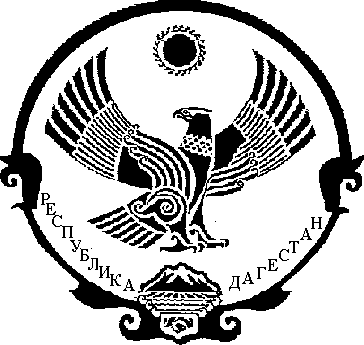 